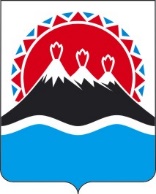 РЕГИОНАЛЬНАЯ СЛУЖБА ПО ТАРИФАМ И ЦЕНАМ КАМЧАТСКОГО КРАЯПРОЕКТ ПОСТАНОВЛЕНИЯг. Петропавловск-КамчатскийОб утверждении экономически обоснованного тарифа ООО «К.А.П.П.» на перевозку пассажиров автомобильным транспортом общего пользования в городском сообщении на территории Петропавловск-Камчатского городского округа на 2023 годВ соответствии с постановлением Правительства Российской Федерации от 07.03.1995 № 239 «О мерах по упорядочению государственного регулирования цен (тарифов)», постановлениями Правительства Камчатского края от 19.12.2022 № 694-П «Об утверждении Порядка осуществления государственного регулирования цен (тарифов) на услуги перевозчиков, осуществляющих регулярные муниципальные перевозки пассажиров и багажа автомобильным транспортом общего пользования по регулируемым ценам (тарифам) на территории Камчатского края», от 19.12.2008 № 424-П «Об утверждении Положения о Региональной службе по тарифам и ценам Камчатского края, протоколом Правления Региональной службы по тарифам и ценам Камчатского края от ХХ.01.2023 № ХХПОСТАНОВЛЯЮ:1. Утвердить экономически обоснованный тариф ООО «К.А.П.П.» на перевозку одного пассажира автомобильным транспортом общего пользования в городском сообщении на территории Петропавловск-Камчатского городского округа на 2023 год в размере 55,42 рублей, без НДС.2. Настоящее постановление вступает в силу со дня его официального опубликования и распространяется на правоотношения, возникшие с 1 января 2023 года.[Дата регистрации]№[Номер документа]Временно исполняющий обязанности руководителя[горизонтальный штамп подписи 1]         В.А. Губинский